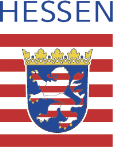 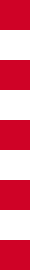 							          Hessisches KultusministeriumAntragsformular„ZusammenSpiel Musik“Programm zur Kooperation von allgemeinbildenden Schulen und außerschulischen Partnern zur Vertiefung des praktischen Musizierens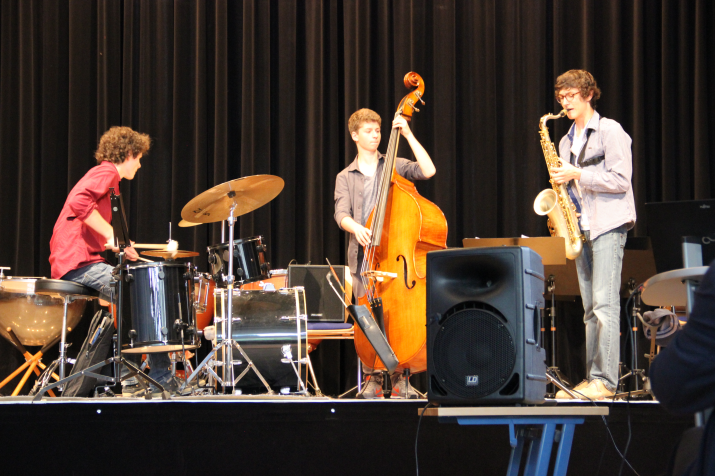 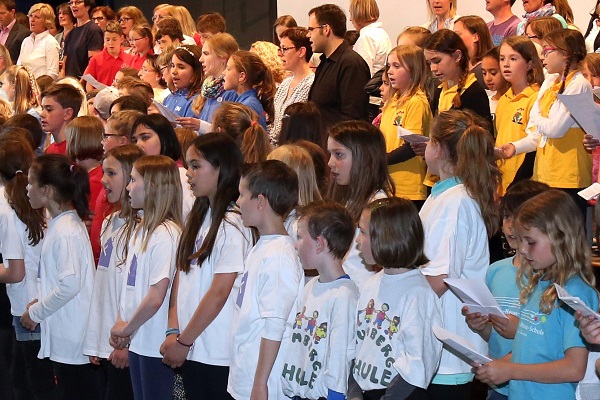 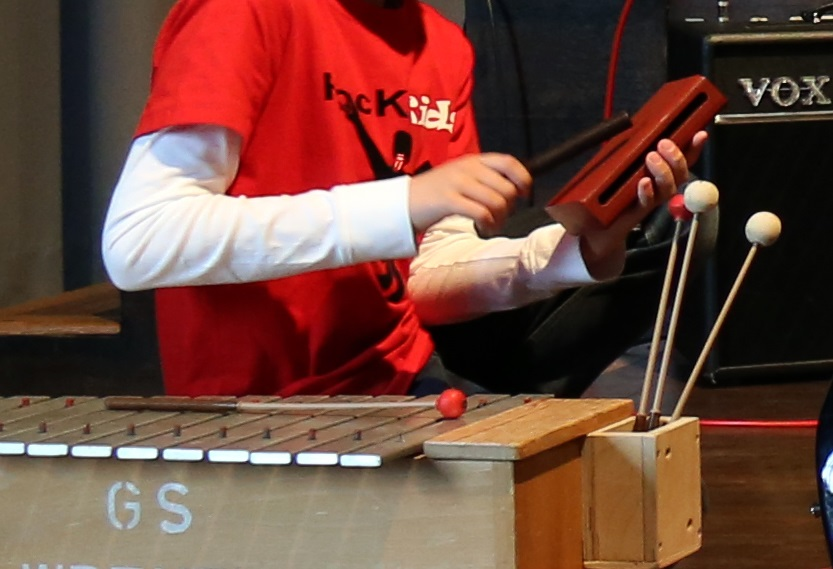 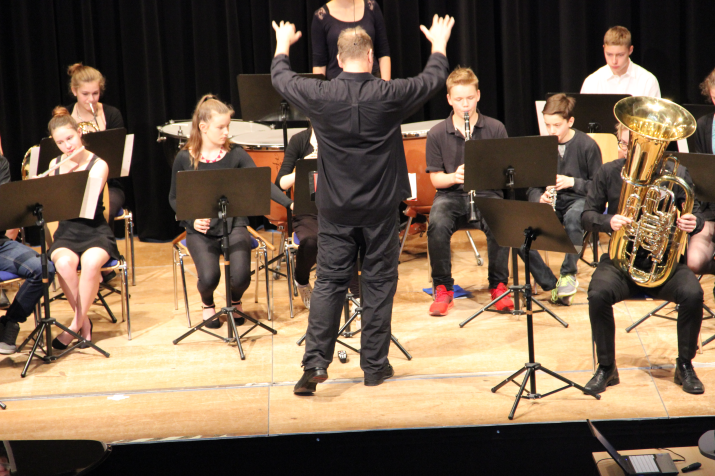 ©Anna MeuerFörderungszeitraum: 01.08.2016 - 31.07.2019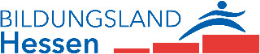 Allgemeine Daten2	Antragsunterlagen2.1	Die Schule verpflichtet sich zur Erfüllung der in der Ausschreibung genannten 		Aufgaben  (siehe Ausschreibungstext im Amtsblatt 2/16 „ZusammenSpiel Musik“)2.2 	Dem Antrag liegen zugrunde ►  ein zustimmender Gesamtkonferenzbeschluss							►  ein zustimmender Schulkonferenzbeschluss							2.3	Schulische Gegebenheiten2.3.1	Eine angemessene räumliche und sächliche Ausstattung ist sicher gestellt:►  Musikraum mit Instrumentenpool								►  Zusätzliche Räume für differenziertes Arbeiten							Bitte erläutern Sie die aktuelle Ausstattung der Musikräume Ihrer Schule inklusive der stationären und ausleihbaren Instrumente:2.3.2 	Bitte skizzieren Sie Eckdaten Ihrer aktuellen musikalischen Aktivitäten:2.4	Planung:2.4.1	Bitte beschreiben Sie die musikpädagogischen Ziele Ihres Konzepts.Benennen Sie hierbei die Anbindung an den Unterricht, die curricularen Zusammenhänge und die Organisationsstruktur über den Bewilligungszeitraum von 3 Jahren. In welcher Form ist eine Beteiligung der Eltern konzeptionell angedacht?2.4.6	Ich bestätige durch meine Unterschrift die Bereitschaft der beteiligten schulischen und außerschulischen Lehrkräfte zur Teilnahme an der Jahrestagung des Programms.	               Ort/ Datum 	 					         Unterschrift der Schulleitung (Schulstempel)Ort/ Datum 		  Unterschrift der Musikschulleitung (Schulstempel) oder des außerschulischen 									       	KooperationspartnersVielen Dank für Ihre Auskünfte!Ihre vollständigen Bewerbungsunterlagen senden Sie bitte digital bis zum 15.04.2016 an:ZusammenSpielMusik@kultus.hessen.deZu spät eingehende Bewerbungen können nicht berücksichtigt werden.Wichtige Hinweise: Aufgrund der begrenzten Teilnehmerzahl besteht auch bei Erfüllung aller in der Ausschreibung und im Bewerbungsantrag genannten Kriterien kein Anspruch auf Aufnahme in das Projekt.Die Benachrichtigung der Schulen über die Auswahlentscheidung erfolgt im Mai 2016.Verantwortlich für das Programm „ZusammenSpiel Musik“:Hessisches KultusministeriumReferat I.4  Kulturelle BildungBei Rückfragen wenden Sie bitte an: Steffen.Buecher@kultus.hessen.deWiesbaden, Februar 2016Name der SchuleSchulnummerSchultypPostadresseTelefonFaxE-MailSchulleiter/inSchulischer Koordinator für das Programm (Name, E-Mail-Adresse)Zuständiges Staatliches SchulamtInformationen zum GanztagsprofilInformationen zum SozialindexSchülerzahlGesamtzahl  der LehrkräfteHöhe der Entlastung für die Koordination mit dem außerschulischen Partner aus dem Schuldeputat______ Std.Anzahl der ausgebildeten Musiklehrkräfte Anzahl der fachfremd unterrichtenden MusiklehrkräfteIn welchen Klassenstufen werden wie viele Stunden Musikunterricht erteilt?Welche Profile hat die Schule laut Schulprogramm?Wurde zertifiziert, wenn ja, was und wann?Wurde extern evaluiert?2.4.2   Bitte stellen Sie die für das Konzept relevanten Qualifikationen und Erfahrungen der beteiligten schulischen und außerschulischen Lehrkräfte (insbesondere die Befähigung zur Leitung von Kleingruppen/ Ensembles) dar: 2.4.3    Bitte beschreiben Sie, wie der regelmäßige konzeptionelle Austausch zwischen den am Programm beteiligten schulischen und außerschulischen Lehrkräften  räumlich und zeitlich vorgeplant ist:2.4.4     Bitte benennen Sie die Daten zum Finanzierungskonzept des Programms in untenstehender Tabelle. 2.4.5  Welche Anschlussmöglichkeiten für Schülerinnen und Schüler gibt es nach Beendigung ihrer Teilnahme am Programm (schulintern und/oder außerschulisch)?